REPUBLIKA HRVATSKAVUKOVARSKO-SRIJEMSKA ŽUPANIJAOPĆINA BABINA GREDAOPĆINSKI NAČELNIKKLASA: 406-01/19-10/6URBROJ: 2212/02-02/19-01-1
U Babina Greda, 24. lipnja 2019.g.Temeljem čl. 12. Odluke o provedbi postupka nabave roba, radova i usluga bagatelne vrijednosti, („Službeni vjesnik Vukovarsko-srijemske županije“, br. 13/14), a po provedenom, postupku jednostavne nabave usluge – Predmet nabave „Opskrba električnom energijom na području Općine Babina Greda za vremenski period 31.07.2019.g. - 31.07.2020.g., evidencijski broj nabave 21-BG/2019, općinski načelnik Josip Krnić., donosiO D L U K Uo odabiruPodaci o naručitelju: Općina Babina Greda, Kralja Tomislava 2, 32 276 Babina Greda telefon: 032/854-400, fax: 032/854-610, e-mail: opcinababinagreda@gmail.com , OIB: 45800936748,Predmet nabave: Opskrba električnom energijom na području Općine Babina Greda za vremenski period 31.07.2019.g. - 31.07.2020.g., evidencijski broj nabave 21-BG/2019Naziv ponuditelja čija je ponuda odabrana za sklapanje ugovora: RWE Energija d.o.o., Capraška ulica 6, 10 000 Zagreb, OIB: 81103558092, Cijena nabave:132.716,84 kn bez PDV-a, tj. 149.970,03 sa PDV-omRazlog isključenja ponuditelja: N/P.Razlog odbijanja ponude: Ponuditelj HEP – Opskrba d.o.o., Ulica Grada Vukovara 37, 10 000 Zagreb, OIB: 63073332379, nije dostavio jamstvo, u skladu sa točkom br. 9. i točkom br. 12. Poziva za dostavu ponudaDatum donošenja odluke: 24. lipnja 2019.g.                                                                                                                    					                            Općinski načelnik												                	                            ______________                       Josip KrnićDostaviti:RWE Energija d.o.o., Capraška ulica 6, 10 000 Zagreb,HEP – Opskrba d.o.o., Ulica Grada Vukovara 37, 10 000 Zagrebračunovodstvo,pismohrana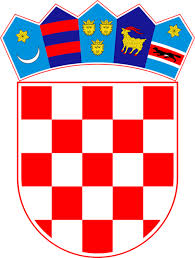 